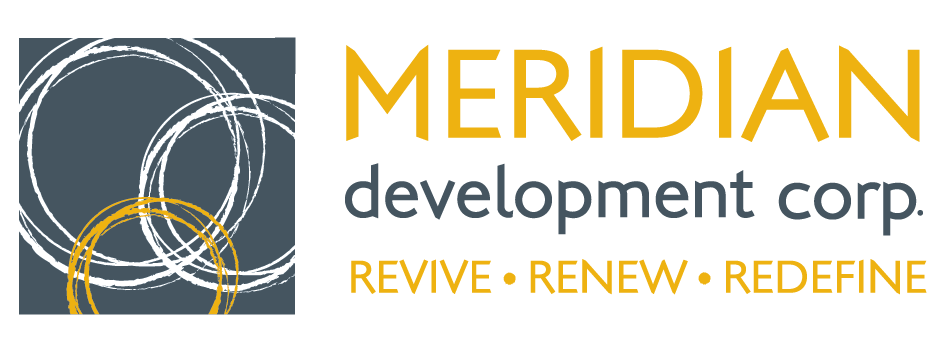                                             33 E. Broadway Ave.Meridian, ID  83642208.477.1632www.meridiandevelopmentcorp.comAGENDA                                            MEETING OF THE BOARD OF COMMISSIONERSWednesday, June 11, 2014, 7:30amMeridian City Hall North Conference Room33 East Broadway Avenue - Meridian, IdahoCall Meeting to Order [Escobar]:Roll-call Attendance [Escobar]:______Jim Escobar – Chairman	______Keith Bird – Member ______Dan Basalone – Vice-Chairman	______Kit Fitzgerald – Member______Dave Winder– Secretary/Treasurer	______Julie Pipal – Member 		______Tammy de Weerd – Member		______Eric Jensen – Member		______Callie Novak – Member 	______Todd Lakey – Counsel	______Ashley Squyres – Administrator	 Confirm Agenda [Escobar]:Approve Consent Agenda [Escobar]: These items will be approved by a single vote unless a Board member requests to remove an item for specific discussion and/or action.Approve Minutes of May 14, 2014 Regular MeetingApproval of May 2014 Administrator’s ReportApproval of April 2014 Financials and Notice of Bills PaidPRESENTATIONS WITH ACTION ITEMS2.5-Street Owner Participation Agreement and Corresponding Resolution 14-018 [Milt Erhart]Main Street Island Update and Final Decisions [Betsy Roberts]Architectural Evaluation Findings for 713 North Main Street with MDC Property Committee Recommendations for the proposed wine cooperative known as The Vault  [Walt Lindgren and Dave Winder]Legislative Update and Proposed Scope of Work with Scott Turlington and Corresponding Resolution 14-019 [Scott Turlington]Website Hosting Agreement with Tribute Media for Meridian Development Corporation website and Corresponding Resolution 14-020 [Squyres]DISCUSSION ITEMSFaçade Improvement and Streetscape Committee Update [Jensen]Wayfinding and Signage Committee Update [Winder]Meridian Chamber’s Leadership Summit Update [Escobar]Upcoming Committee Meetings [Squyres]Counsel’s Report [Lakey]: Counsel Lakey will review legal topics that need to be brought to the attention of the Board.Administrator’s Report [Squyres]: Administrator Squyres will review topics that need to be brought to the attention of the Board.Chairman’s ReportPublic CommentAdjourn the Meeting [Escobar]: Executive Session per Idaho State Code 67-2345: The Board may go into executive session pursuant to Idaho Code Section 67-2345 with the specific applicable code subsection cited as part of the motion to go into executive session.Regular meetings of the Meridian Development Corporation Board of Commissioners are scheduled for the second Wednesday of each month at 7:30 am and the fourth Wednesday at 4:00 pm in the North Conference Room at the Meridian City Hall.